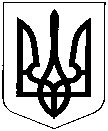 ПАВЛОГРАДСЬКА  МІСЬКА  РАДАВИКОНАВЧИЙ  КОМІТЕТРІШЕННЯПро затвердження Порядкупроведення огляду-конкурсустану охорони праці підприємств,установ, організацій усіх формвласності Керуючись ст. 40, ч.1 ст. 52, ч. 6 ст. 59 Закону України «Про місцеве самоврядування в Україні», Законом України «Про охорону праці» та з метою привернення уваги суспільства, роботодавців та громадських організацій до проблем запобігання нещасним випадкам на виробництві і професійним захворюванням, підвищення рівня охорони праці на підприємствах, установах та організаціях міста, виконавчий комітет Павлоградської міської радиВИРІШИВ:1. Затвердити Порядок проведення огляду-конкурсу стану охорони праці підприємств, установ, організацій усіх форм власності (додається).2. Визнати такими, що втратили чинність рішення виконкому від 14.03.2013р. № 164 «Про затвердження Порядку проведення огляду-конкурсу стану охорони праці підприємств, установ, організацій усіх форм власності» та від 26.01.2016р. № 66 «Про внесення змін до рішення виконкому від 14.03.2013р. №164 «Про затвердження Порядку проведення огляду-конкурсу стану охорони праці підприємств, установ, організацій усіх форм власності». 3. Координацію роботи щодо виконання даного рішення покласти на начальника відділу з економічних питань Штонду Т.А., контроль – на заступника міського голови з питань діяльності виконавчих органів ради Пацко С.Г.  Міський голова 								        А.О. ВершинаЗАТВЕРДЖЕНО  Рішення виконкому  09.03.2017  № 167ПОРЯДОК проведення огляду-конкурсу  стану охорони праці  підприємств, установ, організацій усіх форм власності        1.  Порядок проведення огляду-конкурсу стану охорони праці на підприємствах і в організаціях міста Павлоград (далі - Порядок) визначає умови його  проведення  в  місті Павлоград.        2.    Огляд-конкурс   стану   охорони   праці   на підприємствах  і в організаціях міста Павлоград (далі  - огляд-конкурс)  проводиться  з метою активізації роботи з охорони  праці,  підвищення відповідальності  роботодавців   за створення  здорових  і  безпечних умов праці в період з 20 березня  по 20 квітня щороку за підсумками попереднього року.       3.  В огляді-конкурсі можуть брати участь  підприємства, установи  і організації міста Павлоград незалежно від форм власності і видів діяльності (далі - підприємства), які своєчасно та у повному обсязі надали заяву та анкету учасника огляду-конкурсу.  Основними завданнями огляду-конкурсу є: посилення  взаємодії і співпраці виконавчого комітету Павлоградської міської ради  і роботодавців з питань охорони праці; попередження    нещасних   випадків і професійних захворювань на виробництві; оцінка професійних ризиків і посилення відповідальності керівників, фахівців і інших осіб за порушення, які створюють підвищені ризики для життя і здоров'я людей; формування загальної культури охорони праці і усвідомленого відношення до цих питань керівників і працівників; підвищення рівня і ролі охорони праці, розповсюдження передового досвіду роботи по поліпшенню умов праці.  Основними показниками огляду-конкурсу є:виконання  вимог Кодексу Законів про працю України, нормативно-правових актів України з  питань  охорони праці;наявність  ефективно функціонуючої системи  управління  охороною праці;                                          2                 Продовження додаткаорганізація   безпечної   експлуатації   виробничого   і іншого устаткування,    будівель   і    споруд,    організація технологічних процесів відповідно до вимог  санітарних правил;поліпшення умов праці, організація санітарно-побутових умов для працівників;забезпечення засобами індивідуального захисту та спецхарчуванням (для працівників шкідливих професій);своєчасне проведення медичних оглядів;стан     промислової,    протипожежної    безпеки, виконання розпоряджень органів державного нагляду і контролю;наявність і виконання норм колективного договору та відображення питань покращення умов праці та профілактики захворюваності серед працівників;зниження виробничого і невиробничого травматизму;своєчасне проходження навчання з питань охорони праці керівників, осіб, відповідальних за стан охорони праці та осіб, які виконують роботи підвищеної небезпеки.      6.  Комісія з підготовки та проведення в м. Павлограді щорічного огляду   конкурсу стану охорони праці:розміщує в місцевих засобах масової інформації, на офіційному сайті Павлоградської міської ради зразок заяви, анкету учасника огляду-конкурсу за формою, згідно з додатком 1;отримує заяви претендентів на участь в огляді-конкурсі за формою згідно з додатком 2;проводить   оцінку   стану  умов   і   охорони   праці   в організаціях міста відповідно до наданих анкет;визначає переможців огляду-конкурсу, враховуючи критерії оцінювання стану охорони праці;надає матеріали та результати визначення переможців в 3 денний термін на затвердження міському голові.Підбиття підсумків після завершення огляду-конкурсу проводиться комісією з підготовки та проведення в м. Павлограді щорічного огляду-конкурсу стану охорони праці в 10 денний термін із урахуванням критеріїв оцінювання стану охорони праці діяльності учасників огляду-конкурсу згідно з додатком 3.                                                3                         Продовження додатка         8.   Визначення  підприємств - переможців огляду-конкурсу   проводиться  у                7 номінаціях серед:підприємства ПАО «ДТЕК Павлоградвугілля»;великих промислових підприємств;малих та середніх промислових підприємств;державних і комунальних підприємств, установ, організацій;закладів освіти;закладів охорони здоров’я;суб’єктів господарювання сфери торгівлі та послуг.За рішенням комісії, за поданням керівників підприємств, установ та організацій міста, можуть бути визначені суб’єкти господарювання, працівники підприємств, яким за високий професіоналізм при виконанні обов’язків та завдань з охорони праці може бути надана подяка міського голови.         10.  Оголошення   і  нагородження  переможців  огляду-конкурсу проводиться на урочистій нараді, присвяченій Дню охорони праці.Начальник відділу з економічних питань                                                                  Т.А.Штонда                 Додаток 1до Порядку проведення щорічного огляду-конкурсу стану охорони праці на підприємствах і в організаціях міста Павлоград АНКЕТА про основні показники стану охорони праці за 2016р.1. Повне  найменування підприємства _____________________________________________________________________2. Юридична та фактична адреса  ________________________________________    _____________________________________________________________________3. Ідентифікаційний код  _______________________________________________4. Основні види діяльності __________________________________________________________________________________________________________________5. Прізвище, ім'я, по батькові керівника, тел., дата проходження навчання з    питань охорони праці __________________________________________________________________________________________________________________________________________Наявність колективного договору, термін його дії ________________________7. Відомості   про   службу   охорони  праці,  її   укомплектованість фахівцями  (ПІБ, посада, тел.), дата проходження останнього навчання з охорони праці __________________________________________________________________________________________________________________________________________8. Загальна  чисельність працюючих_________, з них жінок____________,   загальна кількість працюючих, зайнятих  на  роботах зі шкідливими та небезпечними умовами праці  ___________________________________________ 9. Стан проходження періодичного медогляду (%),  ________________________10.  Передові форми і методи  роботи, що сприяли досягненню високих результатів в поліпшенні  умов праці,   а також   санітарно-оздоровчі заходи, які проводяться на підприємстві_________________________________________________________________________________________________________________________________________________________________________________________________________________________________________________________________________11. Сума витрачених коштів на охорону праці протягом  2015, 2016 років, окремо _____________________________________________________________________12. Сума витрачених коштів на охорону праці в розрахунку на 1 працівника в 2016р._______________________________________________________________                                                   2                     Продовження додатка 113.  Стан  виробничого травматизму  за  2015/2016 роки, __________зокрема:13.1. із смертельним  результатом _______________________________________13.2. з тяжкими наслідками ____________________________________________14. Кількість травм невиробничого характеру _____________________________15. Кількість випадків професійної захворюваності за 2016 рік _________________________________________________________________________16. Дата проведення останньої атестації робочих місць за умовами праці,№ наказу_________________, кількість атестованих робочих місць за Списком №1__________________, Списком № 2______________________ 17. Кількість  проведених перевірок органами держнагляду за виконанням вимог нормативно-правових актів з охорони праці, в т. ч. промислової, пожежної, електробезпеки протягом 2016 року __________________________________________________________________________________________________________________________________________ 18. Кількість працівників, яки були притягнуті до адміністративної відповідальності    за порушення вимог охорони праці, сума штрафів, яка була сплачена_____________________________________________________________19. Наявність дорожньо - транспортних пригод, які трапилися  з вини працівників організації,  кількість ДТП, на яких оформлено акт Н-1      __________________________________________________________________________________________________________________________________________20. Кількість  працівників організації, затриманих  за  управління  службовим    транспортом в стані алкогольного сп'яніння __________________________________________________________________________________________________________________________________________21. Стан забезпечення працівників спеціальним одягом, спеціальним взуттям  і  іншими засобами індивідуального захисту (%), сума витрачених коштів на їх придбання __________________________________________________________________________________________________________________________________________22. Кількість  робочих  місць,  на  яких  поліпшені  умови   і  безпека  праці в результаті здійснених заходів  щодо  охорони  праці __________________________________________________________________________________________________________________________________________23. Наявність системи громадського харчування або пристосованого приміщення для прийняття їжі __________________________________________________________________________________________________________________________________________                                                    3                      Продовження додатка 1 24.  Кількість виданих службою охорони праці підприємства приписів для  усунення виявлених порушень____________________________________________________________ 25. Пропаганда охорони праці: 25.1 наявність обладнаного кабінету  охорони  праці   та  його   оснащення________________________________________________________________________________________________________________________________25.2 наявність куточків охорони праці, стендів _____________________________________________________________________25.3 наявність законів, нормативно-правових актів, плакатів по охороні праці_____________________________________________________________________________________________________________________________________25.4 проведення  заходів (нарад,  семінарів,  лекцій,  бесід ) з питань охорони праці __________________________________________________________________________________________________________________________________________                                                                                                                                                                                                     26. Кількість уповноважених  осіб  з  охорони праці  працівників,  їх  участь  в здійсненні контролю за дотриманням нормативно-правових актів з охорони праці __________________________________________________________________________________________________________________________________________Керівник підприємства                                                        ________________Відповідальний з охорони праці     		                         ________________Начальник відділуз економічних питань                                                                    Т.А.Штонда Додаток 2до Порядку проведення щорічного огляду-конкурсу стану охорони праці на підприємствах і в організаціях міста ПавлоградЗАЯВАна участь в міському огляді-конкурсі стану охорони праці_____________________________________________________________________(назва підприємства, установи та організації)заявляє про свій намір взяти участь в Павлоградському міському огляді-конкурсі стану охорони праці. З Порядком проведення щорічного огляду-конкурсу ознайомлені і згодні. Підтверджуємо, що організація не має обмежень, які перешкоджають участі в конкурсі. Повноту і достовірність представлених відомостей гарантуємо. Повідомлені про те, що організації, які представили недостовірні дані, до участі в  Конкурсі не допускаються.Додаток: Анкета про основні показники стану охорони праці за 2016р.Комплексні заходи  щодо досягнення встановлених нормативів безпеки, гігієни праці та виробничого середовища, підвищення існуючого рівня охорони праці, запобігання випадкам виробничого травматизму, професійних захворювань і аварій за 2016 рік.Додаткові матеріали, в тому числі фотографії, що характеризують організацію робіт по охороні праці в на підприємстві, установі та організації.Записка-пояснення про відомості, які учасник огляду-конкурсу вважає за доцільне повідомити для створення якнайповнішого уявлення про підприємство (за бажанням).Керівник підприємства    ________________ /_____________/Начальник відділуз економічних питань                                                                               Т.А.Штонда___________09.03.2017р.м. Павлоград№_167_